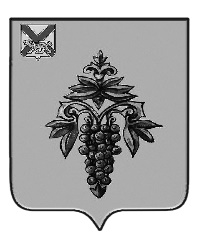 ДУМА ЧУГУЕВСКОГО МУНИЦИПАЛЬНОГО ОКРУГА Р Е Ш Е Н И ЕО внесении изменений в решение Думы Чугуевского муниципального округа от 14 сентября 2021 года № 264-НПА «Положение о Контрольно-счетном комитете Чугуевского муниципального округа»Принято Думой Чугуевского муниципального округа«24» июня 2022 годаСтатья 1. Внести в Положение о Контрольно-счетном комитете Чугуевского муниципального округа, утвержденное решением Думы Чугуевского муниципального округа от 14 сентября 2021 года № 264-НПА (в редакции решения от 22.02.2022 № 330-НПА) (далее – Положение) следующие изменения:1.1. в подпункте 3 пункта 1 статьи 15 Положения слова «органов территориальных внебюджетных фондов» заменить словами «органов территориальных государственных внебюджетных фондов»;1.2. пункт 2 статьи 16 Положения изложить в следующей редакции:«2. Порядок направления Контрольно-счетным комитетом запросов, указанных в части 1 настоящей статьи, определяется Регламентом Контрольно-счетного комитета.». Статья 2. Настоящее решение вступает в силу со дня его официального опубликования.«27» июня 2022 г.№ 385-НПА Глава Чугуевского муниципального округа Р.Ю. Деменев